Data wpływu: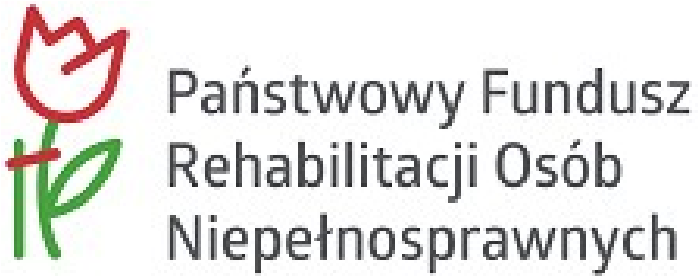 Nr wniosku:WNIOSEK  o dofinansowanie ze środków Państwowego Funduszu Rehabilitacji Osób Niepełnosprawnych zaopatrzenia w przedmioty ortopedyczne i środki pomocniczeCzęść A – DANE WNIOSKODAWCYADRES KORESPONDENCYJNY Taki sam jak adres zamieszkania KORZYSTANIE ZE ŚRODKÓW PFRONZe środków finansowych PFRON*:nie korzystałemkorzystałemCzęść B – PRZEDMIOT WNIOSKUI. KOSZTY REALIZACJIII. FORMA PRZEKAZANIA ŚRODKÓW FINANSOWYCHPrzelew na konto Wnioskodawcy/osoby upoważnionej przez Wnioskodawcę:W kasie lub przekazem pocztowym (o ile Realizator dopuszcza taką formę płatności)Konto Wykonawcy podane na dowodzie zakupu usługiCzęść C – INFORMACJE UZUPEŁNIAJĄCEOŚWIADCZENIEOświadczam, że przeciętny miesięczny dochód, w rozumieniu przepisów o świadczeniach rodzinnych, podzielony przez liczbę osób we wspólnym gospodarstwie domowym, obliczony za kwartał poprzedzający miesiąc złożenia wniosku, wynosił: …………………………… zł.Liczba osób we wspólnym gospodarstwie domowym wynosi: ………………………..W przypadku ubiegania się o dofinansowanie zobowiązuję się do zapłacenia z własnych środków pełnej kwoty stanowiącej różnicę pomiędzy ceną zakupu urządzenia wraz z montażem lub kosztem wykonania usługi, pomniejszonej o ewentualne dofinansowanie z innych źródeł a przyznaną ze środków Państwowego Funduszu Rehabilitacji Osób Niepełnosprawnych kwotą dofinansowania.Uprzedzony/uprzedzona o odpowiedzialności wynikającej z art. 233 § 1 i § 2 ustawy z dnia 6 czerwca 1997r. Kodeks Karny (tekst jedn.: Dz. U. z 2020 r. poz. 1444, 1517.) - za zeznanie nieprawdy lub zatajenie prawdy oświadczam, że dane zawarte we wniosku są zgodne ze stanem faktycznym. O zmianach zaistniałych po złożeniu wniosku zobowiązuję się informować w ciągu 14 dni. DANE PERSONALNE WNIOSKODAWCYDANE PERSONALNE WNIOSKODAWCYNazwa polaWartośćImię:Drugie imię:Nazwisko:PESEL:Data urodzenia:Płeć mężczyzna    kobietaADRES ZAMIESZKANIANazwa polaWartośćMiejscowość:Ulica:Nr domu:Nr lokalu:Kod pocztowy:Poczta:Rodzaj miejscowości:miasto  wieśNr telefonu:Adres e-mail:Nazwa polaWartośćMiejscowość:Ulica:Nr domu:Nr lokalu:Kod pocztowy:Poczta:DANE PODOPIECZNEGO / MOCODAWCYDANE PODOPIECZNEGO / MOCODAWCYNazwa polaWartośćImię:Drugie imię:Nazwisko:PESEL:Data urodzenia:Płeć: mężczyzna   kobietaADRES ZAMIESZKANIA I DANE KONTAKTOWE PODOPIECZNEGOADRES ZAMIESZKANIA I DANE KONTAKTOWE PODOPIECZNEGONazwa polaWartośćMiejscowość:Ulica:Nr domu:Nr lokalu:Kod pocztowy:Poczta:Nr telefonu:Adres e-mail:Rodzaj miejscowości:miasto wieśSTOPIEŃ NIEPEŁNOSPRAWNOŚCISTOPIEŃ NIEPEŁNOSPRAWNOŚCINazwa polaWartośćOsoba w wieku do 16 lat posiadająca orzeczenie o niepełnosprawności:taknieStopień niepełnosprawności:ZnacznyUmiarkowanyLekkiNie dotyczyOrzeczenie dotyczące niepełnosprawności ważne jest: bezterminowo  okresowo – do dnia: Grupa inwalidzka:I grupaII grupaIII grupanie dotyczyNiezdolność:Osoby całkowicie niezdolne do pracy i niezdolne do samodzielnej egzystencjiOsoby długotrwale niezdolne do pracy w gospodarstwie rolnym, którym przysługuje zasiłek pielęgnacyjnyOsoby całkowicie niezdolne do pracyOsoby częściowo niezdolne do pracyOsoby stale lub długotrwale niezdolne do pracy w gospodarstwie rolnymNie dotyczyRodzaj niepełnosprawności:01-U – upośledzenie umysłowe02-P – choroby psychiczne03-L – zaburzenia głosu, mowy i choroby słuchuosoba głuchaosoba głuchoniema04-O – narząd wzrokuosoba niewidomaosoba głuchoniewidoma05-R – narząd ruchuwnioskodawca lub dziecko/podopieczny porusza się przy pomocy       wózka inwalidzkiegodysfunkcja obu kończyn górnych06-E – epilepsja07-S – choroby układu oddechowego i krążenia08-T – choroby układu pokarmowego09-M – choroby układu moczowo-płciowego10-N – choroby neurologiczne11-I – inne12-C – całościowe zaburzenia rozwojoweNiepełnosprawność jest sprzężona (u osoby występuje więcej niż jedna przyczyna wydania orzeczenia o stopniu niepełnosprawności). Niepełnosprawność sprzężona musi być potwierdzona w posiadanym orzeczeniu dot. niepełnosprawności:tak  nieLiczba przyczyn niepełnosprawności (jeśli dotyczy):2 przyczyny3 przyczynyCELE WYKORZYSTANIA OTRZYMANYCH ŚRODKÓW PFRONCELE WYKORZYSTANIA OTRZYMANYCH ŚRODKÓW PFRONCELE WYKORZYSTANIA OTRZYMANYCH ŚRODKÓW PFRONCELE WYKORZYSTANIA OTRZYMANYCH ŚRODKÓW PFRONCELE WYKORZYSTANIA OTRZYMANYCH ŚRODKÓW PFRONCel dofinansowaniaNr umowyData zawarcia umowyKwotadofinansowaniaStan rozliczeniaPrzedmiot 1Nazwa polaWartośćPrzedmiot wniosku:Numer zlecenia:Całkowity koszt zakupu:Dofinansowanie NFZ:Udział własny wnioskodawcy:Wnioskowana kwota dofinansowania:Przedmiot 2Nazwa polaWartośćPrzedmiot wniosku:Numer zlecenia:Całkowity koszt zakupu:Dofinansowanie NFZ:Udział własny wnioskodawcy:Wnioskowana kwota dofinansowania:Przedmiot 3Nazwa polaWartośćPrzedmiot wniosku:Numer zlecenia:Całkowity koszt zakupu:Dofinansowanie NFZ:Udział własny wnioskodawcy:Wnioskowana kwota dofinansowania:RAZEM KWOTA WNIOSKOWANARAZEM KWOTA WNIOSKOWANANazwa polaWartośćCałkowity koszt zakupuDofinansowanie NFZUdział własny wnioskodawcyWnioskowana kwota dofinansowaniaNazwa polaWartośćWłaściciel konta (imię i nazwisko):Nazwa banku:Nr rachunku bankowego:MiejscowośćDataPodpis Wnioskodawcy